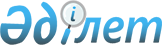 Қазақстан Республикасы Үкіметінің 2004 жылғы 2 қыркүйектегі N 926 және 2005 жылғы 11 шілдедегі N 718 қаулыларына өзгерістер енгізу және Қазақстан Республикасы Үкіметінің 2005 жылы 1 тамыздағы N 800 қаулысының күші жойылды деп тану туралыҚазақстан Республикасы Үкіметінің 2008 жылғы 28 сәуірдегі N 396 Қаулысы.
      "Техникалық реттеу туралы" Қазақстан Республикасының 2004 жылғы 9 қарашадағы   Заңына сәйкес Қазақстан Республикасының Үкіметі ҚАУЛЫ ЕТЕДІ : 
      1. Қазақстан Республикасы Үкіметінің кейбір шешімдеріне мынадай өзгерістер енгізілсін: 
      1) күші жойылды - ҚР Үкіметінің 28.09.2015 № 797 қаулысымен (алғашқы ресми жарияланған күнінен бастап қолданысқа енгізіледі);
      2) күші жойылды – ҚР Үкіметінің 08.06.2021 № 387 (01.07.2021 бастап қолданысқа енгізіледі) қаулысымен.

      Ескерту. 1-тармаққа өзгеріс енгізілді - ҚР Үкіметінің 28.09.2015  № 797 (алғашқы ресми жарияланған күнінен бастап қолданысқа енгізіледі); 08.06.2021 № 387 (01.07.2021 бастап қолданысқа енгізіледі) қаулыларымен.


      2. "Сәйкестікті растау жөніндегі органдарды және сынақ зертханаларын (орталықтарын) аккредиттеу ережесін бекіту туралы" Қазақстан Республикасы Үкіметінің 2005 жылғы 1 тамыздағы N 800   қаулысының күші жойылды деп танылсын (Қазақстан Республикасының ПҮАЖ-ы, 2005 ж., N 32, 429-құжат). 
      3. Осы қаулы қол қойылған күнінен бастап қолданысқа енгізіледі. 
					© 2012. Қазақстан Республикасы Әділет министрлігінің «Қазақстан Республикасының Заңнама және құқықтық ақпарат институты» ШЖҚ РМК
				
Қазақстан Республикасының 
Премьер-Министрі
К.Мәсімов